GP.6721.3.2020.EJ                                                                             Baranów, dnia 30 listopada 2021r.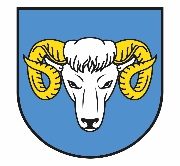 OGŁOSZENIEo ponownym wyłożeniu do publicznego wglądu projektu miejscowego planu zagospodarowania przestrzennego  miejscowości  Mroczeń, Łęka Mroczeńska, Marianka Mroczeńska, Żurawiniec Na podstawie art. 17 pkt. 9 i 11 ustawy z dnia 27 marca 2003r. o planowaniu i zagospodarowaniu przestrzennym (tekst jedn. Dz. U. z 2021r.,  poz. 741 ze zm.) oraz uchwały nr XVI/119/2020 z dnia 21 lutego 2020r., w sprawie przystąpienia do sporządzania miejscowego planu zagospodarowania przestrzennego miejscowości Mroczeń, Łęka Mroczeńska, Marianka Mroczeńska, Żurawiniec zawiadamiam o ponownym wyłożeniu do publicznego wglądu projektu zmiany miejscowego planu zagospodarowania przestrzennego miejscowości Mroczeń, Joanka, Łęka Mroczeńska, Marianka Mroczeńska, Żurawiniec obejmującego obszary w/w wsi  wraz z prognozą oddziaływania na środowisko w dniach od 08.12.2021r. do 29.12.2021r. w siedzibie  Urzędu Gminy Baranów, Referat Gospodarki Przestrzennej i Inwestycji, ul. Rynek 21, 63-604 Baranów w poniedziałek w godzinach od 10.00 do 18.00, wtorek, środa, czwartek, piątek od 9.00 do 15.00.  Dyskusja publiczna nad przyjętymi w projekcie zmiany planu miejscowego rozwiązaniami odbędzie się w dniu 20.12.2021r.              w siedzibie Urzędu Gminy Baranów, Referat Gospodarki Przestrzennej i Inwestycji, ul. Rynek 21,             63-604 Baranów  o godzinie 16.00.  Zgodnie z art. 18 ust.1 ustawy, każdy, kto kwestionuje ustalenia przyjęte w projekcie zmiany planu miejscowego, może wnieść uwagi. Uwagi należy składać na piśmie do Wójta Gminy Baranów                    z podaniem imienia i nazwiska lub nazwy jednostki organizacyjnej i adresu, oznaczenia nieruchomości, której uwaga dotyczy w nieprzekraczalnym terminie do dnia 14.01.2022r. Jako wniesione na piśmie uznaje się również uwagi wniesione za pomocą środków komunikacji elektronicznej w tym elektronicznej  skrzynki podawczej.  Na podstawie art. 39 ust. 1 pkt 2-5 w związku z art. 54 ust. 2, 3 ustawy z dnia 3 października 2008r.            o udostępnianiu informacji o środowisku i jego ochronie, udziale społeczeństwa w ochronie środowiska oraz o ocenach oddziaływania na środowisko (tekst jedn. Dz. U. 2021r. poz. 247 ze zm.) informuję o możliwościach zapoznania się z niezbędną dokumentacją sprawy w postępowaniu                   w sprawie oceny oddziaływania na środowisko skutków realizacji  planu miejscowego w Urzędzie Gminy Baranów, Referat Gospodarki Przestrzennej i Inwestycji, ul. Rynek 21, 63-604 Baranów.  Uwagi w postępowaniu w sprawie oceny oddziaływania na środowisko skutków realizacji  planu można składać w formie pisemnej, ustnie do protokołu lub za pomocą środków komunikacji elektronicznej bez konieczności opatrywania ich bezpiecznym podpisem elektronicznym, do Wójta Gminy Baranów z podaniem imienia i nazwiska lub nazwy jednostki organizacyjnej i adresu,                       w nieprzekraczalnym terminie do dnia 14.01.2022r. Organem właściwym do rozpatrzenia uwag jest Wójt Gminy Baranów. Treść klauzuli informacyjnej dotyczącej danych osobowych jest dostępna na gminnej stronie internetowej, Biuletynie Informacji Publicznej oraz w siedzibie Urzędu Gminy Baranów.Wójt Gminy Baranów                                                                                                          /-/    Bogumiła Lewandowska-Siwek